07-267 Самосвал задней выгрузки грузоподъемностью 4.5 т на шасси седельного тягача КАЗ-608 «Колхида» 4х2, ёмкость кузова 2.5 м³, мест 3, снаряжённый вес примерно 4.5 т, ЗиЛ-130Я5 150 лс, 80 км/час, ТОРМЗ г. Тосно, 1970-80-е г. в.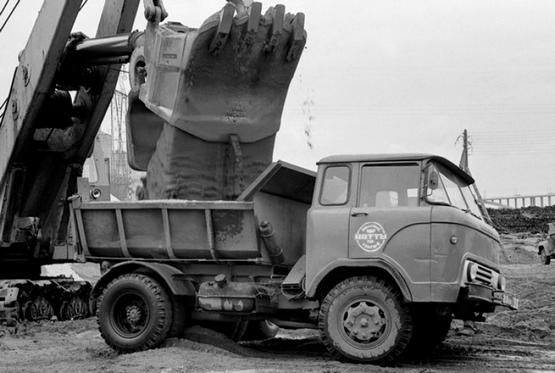  На сайте http://autogallery.org.ru уважаемого Андрея Богомолова имеется фотография самосвала вполне подходящего на роль прототипа этой модели с подписью «49-84 ПСИ и 77-32 ПСИ (КАЗ-608-12 и ГАЗ-52 самосвал, Опочка, автоколонна, 1977)». Это же фото есть и на не менее уважаемом rcforum.ru с похожей по содержанию подписью «КАЗ-608 - самосвал. Псковская область, 1977 год. (ВК градъ Опочка)». В книгах «КАЗ. Кутаисский автомобильный завод», А. Говоруха, А. Колеватов, М. Шелепенков, Смоленск 2009, и «Отечественные грузовые автомобили 1900-2000», Канунникова С.В. и Шелепенкова М.А. под редакцией Маркова Н.С. - Орел, ООО «Салон», 2018, есть информация о серийном выпуске этих самосвалов на базе капитально-отремонтированных шасси КАЗ-608 на Тосненском опытном ремонтно-механическом заводе Министерства мелиорации и водного хозяйства СССР (с 1992 г. ТоМеЗ). Во второй книге сообщается: «Тосненский опытный ремонтно-механический завод был пущен в эксплуатацию 13 июля 1982 года». То есть не стыкуется более чем на 5 лет. Вряд ли на фото из Опочки описка, т. к. фото из Горького, где такой же самосвал, только на базе КАЗ-608В, датировано 1980-81 г. Сколько же еще «дыр» в истории нашего автомобилестроения… Бог в помощь исследователям! КАЗ-608 «Колхида» – седельный тягач Кутаисского автомобильного завода на агрегатах автомобиля ЗиЛ-130. Автомобиль отличался весьма низкой надёжностью и недостаточной тяговитостью для среднемагистрального седельного тягача. В конце 1960-х в некоторых автохозяйствах выполнялась интересная рокировка: Если имелись одновременно самосвалы ЗиЛ-ММЗ и тягачи КАЗ, то их оборудование менялось местами.  Распространённой практикой было и переоборудование авторемонтными предприятиями этих автомобилей в самосвалы, которые использовались для коротких перевозок. Сначала использовались самосвальные установки отработавших свой срок ЗиЛ-ММЗ-585И/Л Мытищинского машиностроительного завода, а далее и другие модели таких установок по мере списания самосвалов заводского изготовления.Технические характеристики КАЗ-608.Двигатель. Модель и тип КАЗ-608 (ЗиЛ-130Я5), V-образный, 4-тактный, карбюраторный верхне-клапанный. Мощность (по ограничителю максимального числа обороты коленчатого вала двигателя) при 3100об/мин в л. с. - 150 (110 кВт). Максимальный крутящий момент при 1800-2000 об/мин в кгс*м - 41. Число цилиндров 8. Расположение цилиндров - двухрядное, под углом 90 гр. Диаметр цилиндра 100 мм. Ход поршня 95 мм. Рабочий объем цилиндров 6. Степень сжатия 6,5. Тип зажигания - батарейное. Порядок зажигания - 1-5-4-2-6-3-7-8. Вес двигателя со сцеплением, коробкой передач, ручным тормозом, компрессором, насосом гидроусилителя руля и вентилятором - 640 кг.Система питания. Топливный бак - два, емкостью по 125 л. Топливный насос - Б10 диафрагменный, с рычагом для ручной подкачки топлива. Карбюратор - тип МКЗ-К88А двухкамерный с падающим потоком смеси, имеет ускорительный насос и экономайзер.Система охлаждения. Система охлаждения - жидкостная, закрытая, с принудительной циркуляцией. Радиатор - трубчато-ленточный (змейковый) четырехрядный, с герметичной пробкой. Термостат - с твердым наполнителем, установлен в выпускном патрубке водяной рубашки. Водяной насос - центробежный, приводится клиновым ремнем вместе с вентилятором от шкива коленчатого вала. Вентилятор - 6-лопастный, с отогнутыми концами лопастей.Трансмиссия. Сцепление. Тип - однодисковое, сухое, постоянно замкнутое, с пружинным гасителем крутильных колебаний (демпфером) на ведомом диске. Коробка передач. Тип - механическая, с пятью передачами для движения вперед и одной для движения назад, с двумя синхронизаторами инерционного типа для включения второй и третьей, четвертой и пятой передач.  Карданная передача - открытая, одинарная со скользящим соединением. Количество карданных валов - один. Задний мост - ведущий, со стальным штампованным сварным картером. Главная передача - двойная, с парой конических шестерен со спиральными зубьями и парой цилиндрических шестерен с косыми зубьями. Полуоси полностью разгруженные. Рама. Рама штампованная, клепаная, с лонжеронами швеллерного сечения, изогнутыми в плане, соединенными поперечинами. В передней части снабжена жесткой буксирной вилкой. Колеса и шины. Колеса - дисковые, 7,0-20 с разрезными замковыми и неразрезными бортовыми кольцами, крепятся гайками на восьми шпильках. Шины пневматические камерные 260-20, норма слойности - 12. Давление в шинах колес в кгс/см. кв. 4,3 Подвеска. Передняя - две продольные полуэллиптические рессоры (использована основная рессора задней подвески автомобиля ГАЗ-66. Концевые опоры резиновые, не требующие смазки. Задняя - ЗиЛ- 130 на продольных полуэллиптических одноушковых рессорах со скользящими задними концами, снабжена дополнительными рессорами ЗиЛ-130. Амортизаторы гидравлические, телескопические, двустороннего действия, установлены на передней подвеске. Передняя ось - балка двутаврового сечения. Тормоза. Ножные - колодочные, на все колеса, с пневматическим приводом. Ручной барабанный с внутренними колодками, действует на трансмиссию; привод механический.    Рулевое управление. Рулевой механизм - глобоидальный червяк с 3-гребневым роликом, отдельным гидравлическим усилительным цилиндром, клапаном, объединенным с продольной рулевой тягой.  Шарниры рулевых тяг шаровые, регулируемые. Электрооборудование. Система проводки - однопроводная, отрицательные клеммы источников тока соединены с корпусом (массой) автомобиля. Генератор 1 типа Г130 12В, постоянного тока, двухполюсный, параллельного возбуждения, с внутренней протяжной вентиляцией Генератор 2 Типа Г250-И1 12В, переменного тока, 12- полюсный.Общие  База (расстояние между осями передних и задних колес)2900 мм.Колея по плоскости дороги в мм: передних колес/задних колес 1800/1790Габариты Габаритные размеры в мм:длина5155ширина2360высота по кабине (без груза)2440высота до верхней плоскости седла при его горизонтальном положении  1230Весовые данныеПолная масса снаряженного седельного тягача4000 кг.Полная масса автопоезда КАЗ-608 в кг:с полуприцепом ОДАЗ-885/с полуприцепом КАЗ-71714575/19725Эксплуатационные данныеМакс. скорость движения автопоезда при полной массе, не менее км/ч.:с полуприцепом ОДАЗ-885/с полуприцепом КАЗ-71780/70Дорожный просвет (наименьшее расстояние от поверхности дороги до низшей точки автомобиля при нагрузке на седельное устройство 4,5 т) в мм: Дорожный просвет (наименьшее расстояние от поверхности дороги до низшей точки автомобиля при нагрузке на седельное устройство 4,5 т) в мм: под передней осью/под задней осью340/275Углы проходимости (въезда) при нагрузке на седельное устройство 4,5 т в град: передний/задний 30/50Контрольный расход топлива на 100 км пути при движении автопоезда с постоянной скоростью 40 км/ч и при полной массе , не более, л: Контрольный расход топлива на 100 км пути при движении автопоезда с постоянной скоростью 40 км/ч и при полной массе , не более, л: с полуприцепом ОДАЗ-885/с полуприцепом КАЗ-71737/42Тормозной путь автопоезда при полной массе со скорости 40 км/ч , не более20 м.Наименьший радиус поворота на сухом асфальте, м:по колее наружного переднего колеса/по бамперу (внешний)6,7/7,4Емкость в л (заправочные данные)Топливный бак250, 2х125 лСистема охлаждения двигателя26Бачок для обмыва стекол2,5Система смазки двигателя9Масляный резервуар воздушного фильтра двигателя0,63Картер коробки передач6,1Картер редуктора заднего моста4,5Гидроусилитель рулевого управления2,25Картер рулевого механизма1Телескопические амортизаторыпо 0,355  